「FileZillaの設定」の一部改訂（パスワードの入力法）について考察110911filezillapw2011（平成23）年9月１１日松愛会枚方ＨＰ委員会　委員：梅原　光弘 考察の主旨：昨年「FileZilla」導入時、予め「サイトマネージャー画面」の「パスワード(W)」欄に、パスワードを記入・設定すべく指導されて来ました。　ところが予め記入・設定することは、“元々サーバへの接続情報を記述したファイルガ暗号化されていないため、悪意に仕掛けられるとパスワードが簡単に読み取られる”という危険性があることが判明しました。そこでその対策として１．今後は「 サイトマネージャー画面 」を開くたびにP.W.を直接入力し、予め設定はしない。 ２．爾来10年近く使用してきたP.W.は廃止し、新P.W.を設ける。 との指示があり、実施が始まりました。ところが、ここで問題になったのは、”毎度入力するのは面倒””なれるまで間違いやすい”等々議論があり、今回の委員会に於いて、上記の主旨を踏まえ”次善の策”として以下のようにまとまりました。「記」１．P.W.を自分用に（自前の）「単語登録」を行う。（Word や 一太郎 等の漢字変換ソフトにより）　    パスワード：”abc-defg” （あえて偽物を例にしました、実際は本物を・・・）    登録呼び出し語：”うめじーら”等、（各自好きな覚えやすい平仮名で設定する）２．実際の入力2.1.　「コメント（M）」欄に、① ”うめじーら”を入力し、変換するとＰＷ”abc-defg”.が記載される。「コメント（M）」欄の② "abc-defg"をドラッグし選択　→　切り取り　→　「接続（C）」ボタンを③ クリック　→　「パスワードの入力」ウインドウの「パスワード（P）」欄へ④ 貼付　→　　「ＯＫ」ボタンを⑤ クリック　→　（接続完了）以上校正・助言：日垣、冨松、吉川 各委員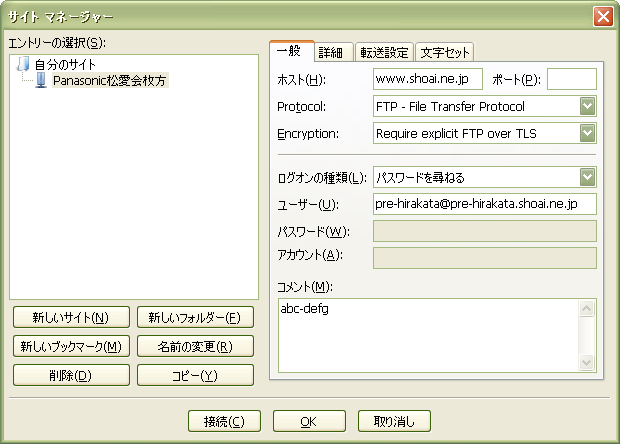 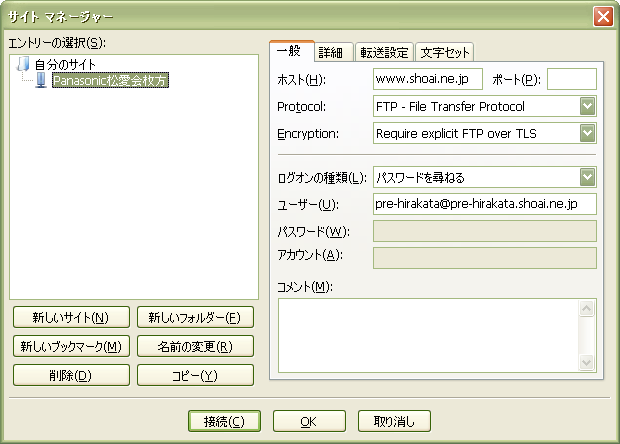 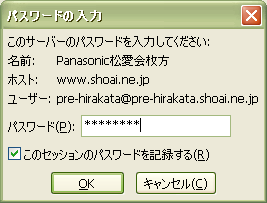 